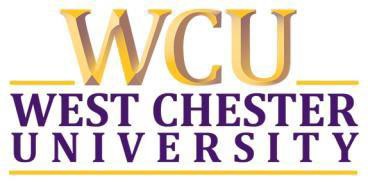 Office of Research and Sponsored Programs | Ehinger Annex | 610-436-3557 | www.wcupa.eduFunding Search TipsIf you are unsure what field to search in, use the All Fields (Quick Search) search box. This will search for the terms you enter across all text fields in each record.Many grant sponsors do not mention specific kinds of research they will fund. Instead they state broader disciplines within which they will consider applications. Some research topics may not get any results in searching, but that does not necessarily mean there are no grants for which the project may be eligible. If this happens, try searching for grants in thebroader field(s) within which your project falls. For example, a project to study zebra mussels may be eligible under a grant looking to fund projects in the broader fields of Biological Sciences, Marine Biology, or Environmental Biology, etc.To search by Opp ID use the All Fields box or the Quick SearchKeywords 'Explode' function: Use this to expand your Keyword search. For example, if you are searching on the Keyword 'Education' and Explode it, the system will automatically search for all the more specific 'educational' terms under it in the Keyword hierarchy, such as 'Higher Education', 'Literacy', etc. For more details, see the Keyword section.To select multiple terms from any pick list (e.g. Sponsor Type, Citizenship, etc.), click the check box to the left of each term.Use Boolean, Truncation (Asterisk), Proximity Operators (pre/#, w/#), Exact Phrase Searching (Double Quotes), and Precedence (Parentheses) to give your search more flexibility.Examples:Mouse AND Genome will retrieve all records containing both the words mouse and genomeMouse OR Genome will retrieve all records containing either the words mouse or genomeMouse NOT Genome will retrieve all records containing the word mouse without the word genomeCompute* searches for computers, compute, computing,gene w/2 mouse: searches for the word “gene” within 2 words of "mouse" in anyorder"mouse genome": searches for the exact phrase "mouse genome."gene pre/2 mouse: searches where “gene” is within 2 words before “mouse”Searches are case insensitive. Using either upper- or lower-case letters willyield the same result set.Except for the hyphen, do not use punctuation marks (slashes, commas, etc.). Punctuation marks in most cases will retrieve erroneous results. This also applies to the Amount Field. For monetary amounts, leave out any commas or periods. E.g.: $10,000 = 10000.Do not use the articles a, an, or the. The search engine does not search for these.